HOLIDAYS AT THE BEACH/ AT THE SEA /wakacje na plaży/ nad morzem 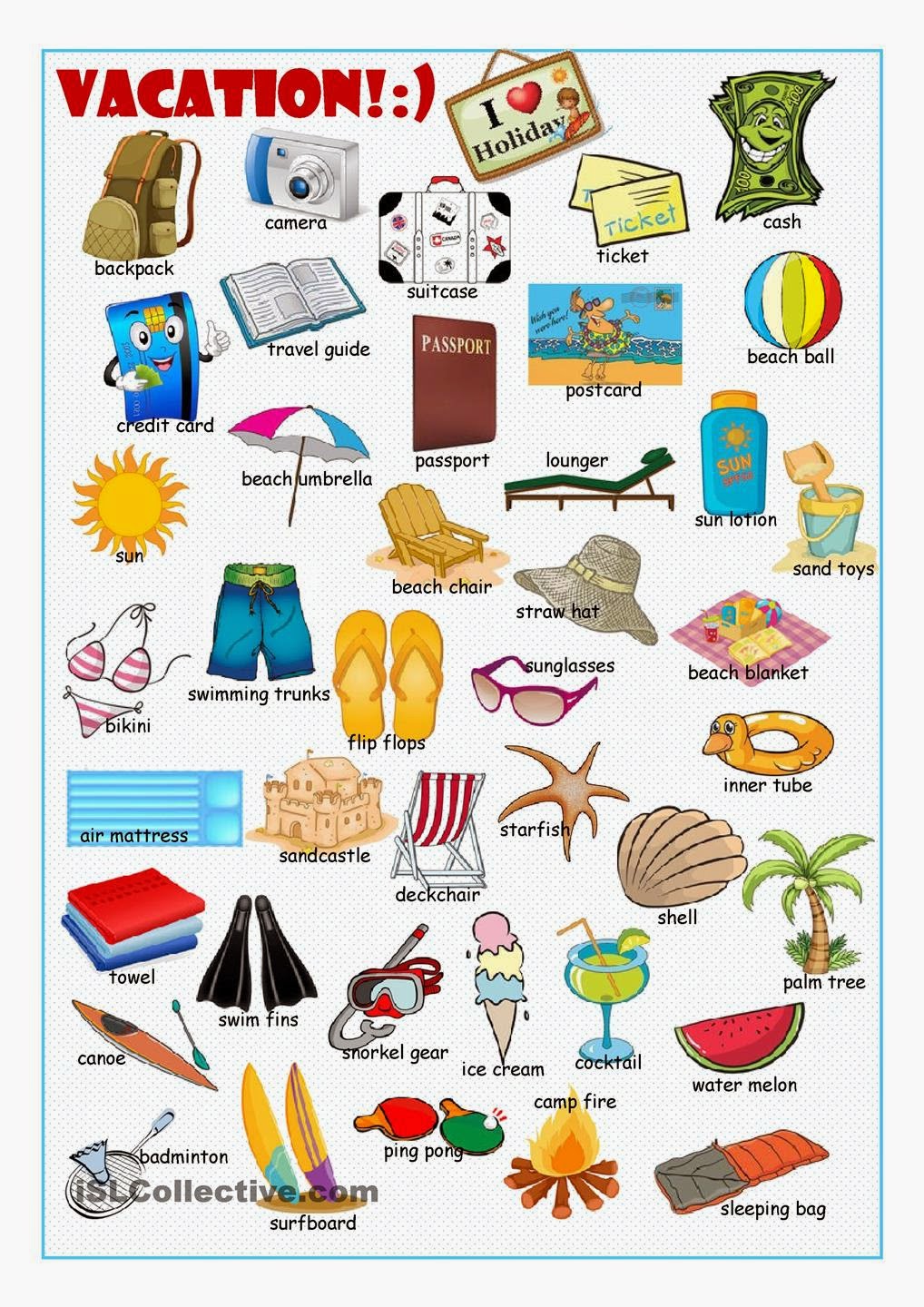 Źródło: https://stepglishforward.blogspot.com/2015/04/holidays-vacations-vocabulary-dialogue.html?m=0swim in the sea- pływać w morzulay on the beach- leżeć na plażysunbathe /sanbejf/- opalać sięplay at the beach- bawić się na plażybuilt sandcastle- budować zamek z piaskuwatch the sunset- obserwować zachód słońcacollect the shells- zbierać muszelki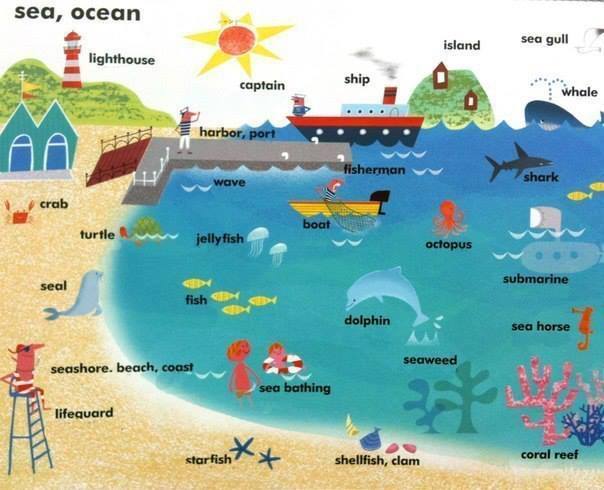 Źródło: https://www.easypacelearning.com/all-lessons/learning-english-level-1/718-seaside-beach-learning-english